OPĆINA TOMPOJEVCIVODIČ ZA GRAĐANEPRORAČUN OPĆINE TOMPOJEVCI ZA 2024. GODINU I PROJEKCIJA ZA 2025. I 2026. GODINUUVODNA RIJEČ OPĆINSKOG NAČELNIKADragi mještani Općine Tompojevci, Predstavljamo Vam Proračun za građane za 2024. godinu. U njemu je prikazano na koji način Općina Tompojevci prikuplja i investira sredstva. Kako bi Vam omogućili uvid u rad naše Općine i učinili je što transparentnijom, molim Vas posjetite nas na našoj službenoj stranici www.opcina-tompojevci.hrOpćinski proračun složeni je financijski dokument, te se ovim Vodičem želi na jednostavan i razumljiv način dati uvid u temeljne proračunske pojmove, općinske prihode i rashode, projekte i aktivnosti.Svrha ovog Vodiča, osim povećanja transparentnosti rada Općine i informiranja mještana o načinu raspolaganja javnim sredstvima je i povećanje interesa javnosti za općinske aktivnosti i projekte te u konačnici i njenoj većoj uključenosti u proračunski proces Općine Tompojevci.Nadam se da smo u tome uspjeli. Ovaj dokument je namijenjen vama, a mi smo na raspolaganju za sve vaše prijedloge i sugestije. Općinski načelnik                 			     Milan GrubačOPĆENITO O PRORAČUNUŠTO JE PRORAČUN?Proračun je jedan od najvažnijih dokumenata koji se donosi na razini jedinice lokalne samouprave.Proračun je akt kojim se procjenjuju prihodi i primici te utvrđuju rashodi i izdaci jedinice lokalne samouprave za proračunsku godinu. Uz proračun donosi se i projekcija prihoda i primitaka te rashoda i izdataka za dvije godine unaprijed.Propisi kojim su regulirana sva pitanja vezana uz proračun je Zakon o proračunu (Narodne novine 144/21).KAKO SE DONOSI PRORAČUN?Proračun donosi predstavničko tijelo jedinica lokalne samouprave (Općinsko vijeće Općine Tompojevci).Proračun se prema Zakonu mora donijeti najkasnije do konca tekuće godine za iduću godinu prema prijedlogu kojeg utvrđuje načelnik i dostavlja predstavničkom tijelu do 15. studenog tekuće godineAko se proračun ne donese u roku slijedi:Privremeno financiranjeRaspuštanje Općinskog vijeća i NačelnikaPrijevremeni izbori za Općinsko vijeće i općinskog NačelnikaSADRŽAJ PRORAČUNAI Opći dio proračuna sadrži:– sažetak Računa prihoda i rashoda i Računa financiranja– Račun prihoda i rashoda i Račun financiranja.Sažetak Računa prihoda i rashoda i Sažetak Računa financiranja sastoji se od Ukupnih prihoda poslovanja i prihoda od prodaje nefinancijske imovine, ukupnih rashoda poslovanja i rashoda za nabavu nefinancijske imovine, te ukupnih primitaka od financijske imovine i zaduživanja i izdataka za financijsku imovinu i otplate zajmova.Račun prihoda i rashoda proračuna sastoji se od prihoda i rashoda iskazanih prema izvorima financiranja i ekonomskoj klasifikaciji na razini skupine, te rashoda iskazanih prema funkcijskoj klasifikaciji dok se u računu financiranja iskazuju primici od financijske imovine i zaduživanja te izdaci za financijsku imovinu i otplate instrumenata zaduživanja prema izvorima financiranja i ekonomskoj klasifikaciji.Ako ukupni prihodi i primici nisu jednaki ukupnim rashodima i izdacima, opći dio proračuna sadrži i preneseni višak ili preneseni manjak prihoda nad rashodima. Ukoliko nije moguće u jednoj proračunskoj godini podmiriti planirani manjak odnosno utrošiti planirani višak potrebno je donijeti višegodišnji plan uravnoteženja i isti uključiti u proračun.II Posebni dio proračuna sastoji se od plana rashoda i izdataka Općine Tompojevci iskazanih po organizacijskoj klasifikaciji, izvorima financiranja i ekonomskoj klasifikaciji na razini skupine (druga razina), raspoređenih u programe koji se sastoje od aktivnosti i projekata.III Obrazloženje proračuna sastoji se od obrazloženja općeg dijela proračuna i obrazloženja posebnog dijela proračuna, te obrazloženja prenesenog manjka odnosno viška proračuna.Obrazloženje općeg dijela proračuna sadrži obrazloženje:– prihoda i rashoda, primitaka i izdataka proračuna – prenesenog manjka odnosno viška proračuna.Obrazloženje posebnog dijela Proračuna sastoji se od obrazloženja programa koje se daje kroz obrazloženje aktivnosti i projekata zajedno sa ciljevima i pokazateljima uspješnosti.PRIHODI I PRIMICI, RASHODI I IZDACI PRORAČUNA PO VRSTAMAPrihodi i primici Proračuna prema ekonomskoj klasifikaciji obuhvaćaju: prihode poslovanjaprihode od prodaje nefinancijske imovine raspoloživa sredstva iz prethodnih godina Rashodi i izdaci Proračuna prema ekonomskoj klasifikaciji obuhvaćaju:rashode poslovanjarashode za nabavu nefinancijske imovine izdatke za financijsku imovinu i otplate zajmova VAŽNO JE ZNATI!Jedno od najvažnijih načela Proračuna je da isti mora biti uravnotežen = ukupna visina planiranih prihoda i višak/manjak iz prethodnih godina mora biti istovjetan ukupnoj visini planiranih rashoda 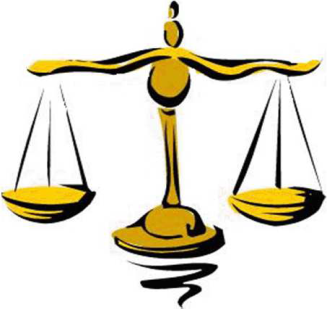 Određeni rashodi mogu se financirati isključivo iz određenih prihoda – namjenski prihodi.PRIHODI PRORAČUNA I NJIHOVA NAMJENA Za što se koriste?Prihodi od prodaje imovine = isključivo za kapitalna ulaganja (investicije)Komunalni prihodi = isključivo za komunalne programeKomunalni doprinos= gradnja objekata i uređaja komunalne infrastruktureKomunalna naknada = održavanje objekata i uređaja komunalne infrastruktureNenamjenski prihodi = (porezi, zakup posl. prostora, ostali prihodi) mogu financirati sve vrste rashoda, a u općini Tompojevci uglavnom se troše za: Javne potrebe Materijalne rashode OpćinePokriće nedostataka komunalnih prihoda u održavanju komunalne infrastrukture (Program održavanje komunalne infrastrukture viši je od prihoda koji se uberu za tu namjenu)RASHODI PRORAČUNA Rashodi poslovanjaMaterijalni rashodiFinancijski rashodiSubvencijePomoći unutar općeg proračunaNaknada građanima i kućanstvima na temelju osiguranja i druge naknadeOstali rashodiRashodi za nabavu nefinancijske imovine Dali se proračun može mijenjati?Proračun nije „statičan” akt već se, sukladno Zakonu može mijenjati tijekom proračunske godine „rebalans”.  Procedura izmjena Proračuna istovjetna je proceduri njegova donošenja: „rebalans” predlaže načelnik, a donosi Općinsko vijeće.Tijekom proračunske godine, a u slučaju da se, zbog nastanka novih obveza za proračun ili promjena gospodarskih kretanja, povećaju rashodi i/ili izdaci odnosno smanjuju prihodi i/ili primici, načelnik može na prijedlog Upravnog odijela  obustaviti izvršavanje pojedinih rashoda i/ili izdataka.Kako se Općina može zaduživati?Općina se može dugoročno zaduživatiIsključivo za kapitalne investicijeInvesticija planirana u ProračunuPrethodna suglasnost Općinskog vijećaSuglasnost Vlade RHUkupan opseg zaduživanje (godišnja obveza anuiteta po zaduženju Općine kao i anuiteta po danim jamstvima i suglasnostima (trgovačkim društvima i ustanovama Općine) ne smije prelaziti 20% prihoda proračuna (bez prihoda od domaćih i stranih pomoći, donacija, sufinanciranja građana)Općina se može kratkoročno zaduživatiBez posebnih suglasnostiPokriće nelikvidnostiUnutar jedne godineOpćina Tompojevci planira dugoročno zaduženje ako se za to ukaže potreba.PRORAČUN OPĆINE TOMPOJEVCI ZA 2024.GODINUI PROJEKCIJA PRORAČUNA ZA2025. I 2026. GODINUPRIHODI I PRIMICI, RASHODI I IZDACI PRORAČUNA 2024. I PROJEKCIJE PRORAČUNA ZA 2025.I 2026. GODINU SU                                         URAVNOTEŽENIPRIHODI I PRIMICI PRORAČUNA ZA 2024.Prihodi poslovanja obuhvaćaju: 1a) Prihodi od poreza obuhvaćaju poreze koji su isključivi prihod Općine Tompojevci propisani Odlukom o porezima. 1b) Prihodi od pomoći iz inozemstva (darovnice) i od subjekata unutar opće države uključuju prihode od pomoći iz državnog proračuna, pomoći iz županijskog proračuna, pomoći od ostalih subjekata unutar opće države (HZZ-a, HZZO-a), kapitalne pomoći iz državnog proračuna i od ostalih izvanproračunskih korisnika državnog proračuna i kapitalne pomoći iz državnog proračuna temeljem prijenosa EU sredstava.1c) Prihode od imovine čine prihodi od financijske imovine (kamate na depozit po viđenju i zatezne kamate) i prihodi od nefinancijske imovine (naknada od koncesije i pravo služnosti, prihod od zakupa i iznajmljivanja imovine, spomenička renta,  legalizacija objekata)1d) Prihodi od administrativnih pristojbi i po posebnim propisima, u koje se ubrajaju prihodi od administrativnih pristojbi (po Odluci vijeća, upravne pristojbe), prihodi po posebnim propisima (vodni doprinos, šumski doprinos, komunalne naknade i komunalni doprinos)1e) Ostali prihodi (prihodi ovršnog postupka)Prihodi od prodaje nefinancijske imovine 2a) prihod od prodaje zemljišta u vlasništvu RH2b) prihod od prodaje proizvedene dugotrajne imovineRASHODI I IZDACI PRORAČUNA ZA 2024.1.Rashodi poslovanja obuhvaćaju 1a) Rashodi za zaposlene čine rashodi za plaće (sredstva za plaće djelatnika općinske  uprave, projekta zaželi i javnih radova), doprinosi za plaće (planirane obveze na ime doprinosa na plaće), te ostali rashodi za zaposlene (rashodi za materijalna prava temeljem Pravilnika o materijalnim pravima djelatnika).1b) Materijalni rashodi obuhvaćaju rashode za usluge. Naknade troškova zaposlenima (službena putovanja, naknade za prijevoz za dolazak na posao i s posla, stručno usavršavanje zaposlenima i ostale naknade troškova zaposlenima). Rashodi za materijal i energiju (uredski materijal, materijal i sirovine, energija, materijal i dijelovi za tekuće i investicijsko održavanje, sitan inventar i auto gume i sl.) Rashodi za usluge (telefona i pošte, tekućeg investicijskog održavanje, usluge promidžbe i informiranja, komunalne usluge, zdravstvene i veterinarske usluge, računalne i ostale usluge) te ostali nespomenuti rashodi poslovanja (naknade za rad predstavničkih i izvršnih tijela, povjerenstva i sl., premija osiguranja, reprezentacija, članarina, pristojbe i naknade i ostali nespomenuti rashodi poslovanja). 1c) U okviru Financijskih rashoda planirani su rashodi za bankarske usluge i usluge platnog prometa, kamate i ostale nespomenute financijske rashode.1d) Subvencije se odnose na program potpore u poljoprivredi i gospodarstvu.1d) Pomoći dane u inozemstvo i unutar opće države odnose se na  Ugovor o sufinanciranju provedbe medijske kampanje borbe protiv ovisnosti i duhanskim proizvodima, alkoholu i drogama na području VSŽ i projekt besplatnog organiziranja  prijevoza umirovljenika, prijenos sredstava za rad proračunskog korisnika (RA TINTL) , sufinanciranje izgradnje ceste Mikluševci-Čakovci i parkiralište na GKG u Mikluševcima, sufinanciranje izrade projektne dokumentacije za rekonstrukciju vodovodnu mreže u Mikluševcima.1e) Naknade građanima i kućanstvima obuhvaćaju rashode na ime pomoći i naknada iz Socijalnog programa. Stipendiranje svih studenata preddiplomskih i diplomskih, stručnih i sveučilišnih studija.1f) Ostali rashodi - Donacije (naknade za rad udruga u kulturi, sportu, javne potrebe ostalih udruga, razvoj civilnog društva, predškolski odgoj i osnovnoškolsko obrazovanje, financiranje političkih stranaka i sl.)2. Rashodi za nabavu nefinancijske imovine 2a) Rashodi planirani za nabavu proizvedene dugotrajne imovine odnose se na rashode za nabavu proizvedene dugotrajne imovine obuhvaćaju: rashode za građevinske objekte (izgradnju dječjeg vrtića u Tompojevcima, izgradnju i  opremanje dječjeg igrališta u Čakovcima,  radovi na sportskoj svlačionici i izgradnja parkirališta Tompojevci, izgradnja boćališta  i višenamjenskog sportskog igrališta u Tompojevcima, radovi na sportskoj svlačionici u Mikluševcima, izgradnja kulturnog centra u Mikluševcima, radovi na sportskoj svlačionici u Berku, rekonstrukciju ceste- prilaz spomen obilježju u Čakovcima, rekonstrukcija stanova u Čakovcima, sanacija zgrade DVD-a Bokšić, postavljane video nadzora na grobljima.Rashodi za nematerijalnu proizvedenu imovinu ( ulaganje u računalne programe, izrada projektne dokumentacije za turistički posjetiteljski centar Kercel u Čakovcima).Rashodi za dodatna ulaganja odnose se na unutarnje uređenje doma kulture Berak.PRORAČUN PO PROGRAMIMA Program: Općinsko vijeće - obuhvaća sredstva za redovan rad Općinskog vijeća (naknade vijećnicima i političkim strankama, reprezentacija)Program: Mjesna samouprava - obuhvaća sredstva za rad mjesnih odbora (režijski troškovi po objektima mjesnih odbora i održavanje istih, naknade za rad vijeća mjesnih odbora).Program: Ured načelnika – obuhvaća rashode za redovnu djelatnost u Uredu općinskog načelnika (uključuje rashode za dužnosnike, službena putovanja, troškove reprezentacije, režijske rashode, tekuće pomoći i sl.).Program: Programi i projekti – obuhvaća projekt zaželi (uposleni djelatnici koji pružaju pomoć starijoj populaciji) demografsku obnovu (sufinanciranje  prve nekretnine – obiteljske kuće).Program: Dani stradanja - program obuhvaća rashode  protokola stradalih i nestalih u domovinskom ratu na području općine.Program: Dani općine – obuhvaća obilježavanje dana povratka na naše područje nakon domovinskog rata (odnosi se na rashode za reprezentaciju i rashode protokola).Program: Građevinski objekti – odnose se na izradu projektne dokumentacije za turistički posjetiteljski centar Kercel u Čakovcima postavljanje video nadzora na grobljima u naseljima općine, izgradnju kulturnog centra u Mikluševcima, izgradnju dječjeg vrtića u Tompojevcima, sufinanciranje projektne dokumentacije za vodovodnu mrežu u Berku i Mikluševcima, sufinanciranje izgradnje ceste Mikluševci-Čakovci i parkiralište na GKG Mikluševci,  dodatna ulaganja u dom Berak.Program: Obrazovanje – obuhvaća rashode za  stipendiranje svih studenata preddiplomskih i diplomskih, stručnih i sveučilišnih studija.Program: Obilježavanje Državnih blagdana odnosi se na rashode za reprezentaciju i rashode protokola.Program: Strateško planiranje – obuhvaća provedbene mjere prilagodbe klimatskim promjenama SECAPProgram: Javna uprava i administracija - rashodi se odnose na rashode   za zaposlene, rashode za službena putovanja, premije osiguranja,  reprezentaciju, režijske  rashode i sl.Program: Socijalna skrb -  ostale pomoći obiteljima i kućanstvima (sufinanciranje borbe protiv ovisnosti alkohola, duhana i droge, pomoći za novorođenu djecu, jednokratne pomoći, potpore roditeljima za djecu od prve godine života do šeste godine (polaska u prvi razred OŠ), sufinanciranje karata za prijevoz srednjoškolaca, naknadu za izlet učenicima OŠ, božićne pakete za  djecu do 14. godina), isplatu božićnice umirovljenicima sa manjom mirovinom.Program: Održavanje komunalne infrastrukture - ovaj program uključuje sljedeće aktivnosti: održavanje nerazvrstanih cesta, rashodi se odnose  na komunalne usluge (čišćenje nerazvrstanih cesta u zimskom periodu, redovno održavanje nerazvrstanih cesta uređenje poljskih puteva), održavanje građevine i uređaja javne namjene,  održavanje javne rasvjete, održavanje javne površine na kojima nije dopušten promet motornim vozilima(sanacija pješačkih staza) održavanje javnih zelenih  površina i  groblja, deratizacija i dezinsekcija, veterinarsko-higijeničarski poslovi i održavanje čistoće javnih površina (postavljanje koševa i uklanjanje otpada).Program: Građenja  komunalne infrastrukture - rashod se odnosi na rekonstrukciju cesta, izgradnju i opremanje  dječjeg  igrališta u naselju Čakovci ,  rekonstrukcija sportske svlačionice u Berku,  Mikluševcima i Tompojevcima te izgradnju parkirališta kod sportske svlačionice Tompojevci, izgradnja boćališta i višenamjensko sportsko igralište  u Tompojevcima.Program: Promicanje kulture – obuhvaća kulturne manifestacije i kulturno umjetnički amaterizam, poticanje kulturne djelatnosti, njegovanje tradicije i običaja.Program: Sport i rekreacija – obuhvaća poticanje sportske djelatnosti kroz nogometne klubove i ostale sportske udruge.Program: Javne potrebe ostalih udruga -obuhvaća poboljšanje uvjeta u okviru brige za djecu i mlade, braniteljsku populaciju, te osobe treće životne dobi i drugi.Program: Razvoj civilnog društva -  odnosi se na redovno financiranje udruga (jačanje razvoja ruralnih prostora općine Tompojevci putem suradnje s drugim JLS i organizacijama, vjerske zajednice i udruga potrošača).Program: Predškolski odgoj, osnovno, srednje i visoko obrazovanje –  odnosi se na  sufinanciranje redovitog programa predškolskog odgoja, na tekuće donacije (materijal za čišćenje i održavanje osnovne škole, motorni benzin za održavanje travnjaka u osnovnim i područnim školama) sufinanciranje jaslica.Program: Nacionalne manjine – obuhvaća redovan rad tijela nacionalnih manjina, očuvanje običaja i njegovanje jezika nacionalnih manjina.Program: Gospodarstvo – rashodi se odnose na troškove odvoza uginule stoke, na potpore gospodarstvu, te potpore poljoprivrednicima i obrtnicimaProgram: Zaštite i spašavanja – obuhvaća naknade za rad civilne zaštite, izdvajanje 4,9% od vlastitih sredstava za rad DVD-a, sufinanciranje Hrvatske gorske službe spašavanja i obveza izdvajanja  iz proračuna 0,7% od vlastitih sredstava za rad Crvenog križa, saniranje objekta DVD-a u Bokšiću.Program: Zaštite okoliša - rashodi se odnose na odvoz animalnog otpada i saniranje novonastalih divlje deponija, kupovinu komunalne opreme(kante za papir i plastiku) održavanje reciklažnog dvorišta (režijske troškove, investicijsko održavanje, zbrinjavanje opasnog otpada i sl) Program: Javni radovi – odnose se na javne radove ( plaća  djelatnika  javnih radova, materijal i strojevi za održavanje zelenih površina i sl.).PROJEKCIJA PRORAČUNA  ZA 2025. I 2026. GODINURASHODI I IZDACI PROJEKCIJE PRORAČUNA ZA 2025. I 2026. GODINUVažni kontakti i korisne informacije:Kontakt telefon: 032 514-184, 514-185.Internet adresa: www.opcina-tompojevci.hrE-mail adresa za izravnu komunikaciju sa Općinskim načelnikom, te Jedinstvenim upravnim odjelom : opcina-tompojevci@vk.t-com.hrPRIHODI PRORAČUNAProračun 2024.6 PRIHODI POSLOVANJA3.171.598,0061 Prihodi od poreza 351.464,0063 Pomoći iz inozemstva (darovnice) i od subjekata unutar opće države2.639.874,0064 Prihodi od imovine 122.710,0065 Prihodi od administrativnih pristojbi i po posebnim propisima56.890,0068 Ostali prihodi 660,00 7 PRIHODI OD PRODAJE NEFINANCIJSKE IMOVINE 31.750,0071 Prihodi od prodaje neproizvedene imovine 17.970,0072 Prihodi od prodaje proizvedene dugotrajne imovine13.780,006+7 UKUPNO:         3.203.348,008 PRIMICI OD FINANCIJSKE IMOVINE I ZADUŽIVANJA658.000,0084 Primici od zaduživanja658.000,006+7+8  UKUPNO: 3.861.348,00RASHODI PRORAČUNAProračun 2024.3 RASHODI POSLOVANJA 1.459.219,0031 Rashodi za zaposlene 426.220,0032 Materijalni rashodi 734.954,0034 Financijski rashodi 13.530,0035 Subvencije38.000,0036 Pomoći dane u inozemstvo i unutar opće države 110.835,0037 Naknade građanima i kućanstvima na temelju osiguranja i druge naknade55.230,0038 Ostali rashodi 80.440,004 RASHODI ZA NABAVU NEFINANCIJSKE IMOVINE2.308.129,0042 Rashodi za nabavu proizvedene dugotrajne imovine 2.291.959,0045 Rashodi za dodatna ulaganja na nefinancijskoj imovini16.170,005 IZDACI ZA FINANCIJSKU IMOVINU I OTPLATU ZAJMOVA94.000,0054 Izdaci za otplatu glavnice primljenih zajmova94.000,00UKUPNI RASHODI (3+4+5)3.861.348,00PRIHODI I PRIMICI PRORAČUNAProjekcija proračuna2024.Projekcija proračuna 2025.6 PRIHODI POSLOVANJA2.319.127,001.400.122,0061 Prihodi od poreza 351.464,00351.464,0063 Pomoći iz inozemstva (darovnice) i od subjekata unutar opće države1.787.403,00868.398,0064 Prihodi od imovine 122.710,00122.710,0065 Prihodi od administrativnih pristojbi i po posebnim propisima56.890,0056.890,0068 Ostali prihodi        660,00            660,007 PRIHODI OD PRODAJE NEFINANCIJSKE IMOVINE 31.750,0031.750,0071 Prihodi od prodaje neproizvedene imovine 17.970,0017.970,0072 Prihodi od prodaje proizvedene dugotrajne imovine13.780,0013.780,006+7 UKUPNO: 2.350.877,001.431.872,00RASHODI PROJEKCIJE PRORAČUNAProjekcija proračuna 2024.Projekcija proračuna 2025.3 RASHODI POSLOVANJA 1.362.819,001.073.279,0031 Rashodi za zaposlene 439.850,00454.100,0032 Materijalni rashodi 630.369,00405.924,0034 Financijski rashodi 13.530,0013,580,0035 Subvencije38.000,0038.000,0036 Pomoći dane u inozemstvo i unutar opće države 104.215,0024.585,0037 Naknade građanima i kućanstvima na temelju osiguranja i druge naknade55.310,0055.910,0038 Ostali rashodi 81.545,0081.180,004 RASHODI ZA NABAVU NEFINANCIJSKE IMOVINE                894.058,00264.593,0042 Rashodi za nabavu proizvedene dugotrajne imovine 894.058,00264.593,005 IZDACI ZA FINANCIJSKU IMOVINU I OTPLATU ZAJMOVA94.000,0094.000,0054 Izdaci za otplatu glavnice primljenih zajmova94.000,0094.000,00UKUPNI RASHODI (3+4+5)2.350.877,001.431.872,00